Programme  2016Confrérie de la Chaîne des RôtisseursBailliage de Luxembourg   26/02 Assemblée GénéraleBrasserie B13, Bertrange   23/04 Déjeuner aux AspergesRestaurant Steinmetz, Bech  3/07 Déjeuner du Solstice d’étéRestaurant Jardin Gourmand, Hesperange9/10 Déjeuner à thème Hôtel-Restaurant Italia, Luxembourg26/11 Dîner de Fin d’AnnéeHôtel Mercure - Kikuoka Golf Resort, CanachConfrérie de la Chaîne des Rôtisseurs a.s.b.l.14, op der HeedL-1747 Luxembourgwww.chaine.lu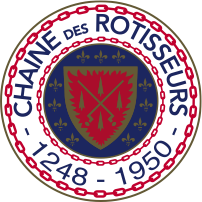  de  des Rôtisseurs a.s.b.l.Bailliage du Grand-Duché de Luxembourga le grand plaisir de vous inviter auDéjeuner du Solstice d’Étéchez notre confrère Didier PortMaître-RestaurateurRestaurant Jardin Gourmand432, route de ThionvilleL – 5886 HesperangeTél. : +352 36 08 42 -  Fax : +352 36 08 43jardingourmand@pt.lu Dimanche, le 3 juillet 2016 à 12.00 hrs Tenue de ville & Ruban Sautoir de rigueur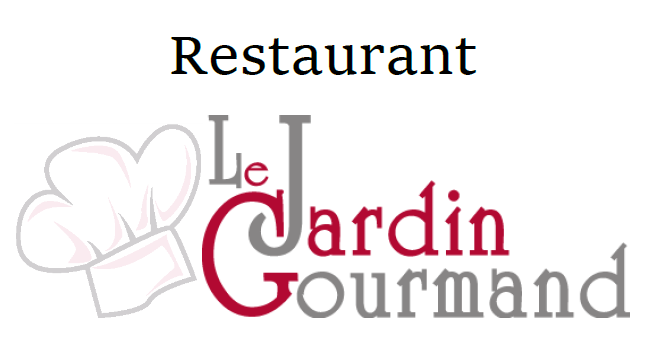 Les Vins :Les vins servis pendant le déjeuner sortent des caves de notre membre Clasen Hubert (Caves Bernard-Massard)(Vins pendant le repas -> paiement individuel sur place)Francis Sandt                              Claude Linster    Bailli-Délégué, Argentier            Conseiller gastronomiqueDÉJEUNERApéritifCrémant Domaine Clos des Rochers - Amuses bouches***Salade estivale au thon mi-cuit, scampi et fruits rouges, vinaigre de framboise ***Sorbet pamplemousse en coupe de champagne rosé***Carré de porcelet glacé au miel, fèves fraîches, jus réduitPommes dauphines***Assiette de desserts maison ***Café et les petits fours60.- €  -  apéritif, eaux, café et don ACCR (2.- €) comprisMerci de bien vouloir nous renvoyer la fiche d’inscription par fax au +352 26 74 75 61 ou par courrier postal ou par E-mail (courriel) à l’adresse linsterc@pt.lu le 27 juin 2016 au plus tard.Paiement au CCPLULL  IBAN LU20 1111 0281 5727 0000de la Chaîne des Rôtisseurs vaut inscription.
